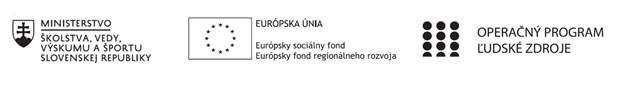 Správa o činnosti pedagogického klubu Príloha:Prezenčná listina zo stretnutia pedagogického klubuPokyny k vyplneniu Správy o činnosti pedagogického klubu:Prijímateľ vypracuje správu ku každému stretnutiu pedagogického klubu samostatne. Prílohou správy je prezenčná listina účastníkov stretnutia pedagogického klubu. V riadku Prioritná os – VzdelávanieV riadku špecifický cieľ – uvedie sa v zmysle zmluvy o poskytnutí nenávratného finančného príspevku (ďalej len "zmluva o NFP")V riadku Prijímateľ -  uvedie sa názov prijímateľa podľa zmluvy o poskytnutí nenávratného finančného príspevku V riadku Názov projektu -  uvedie sa úplný názov projektu podľa zmluvy NFP, nepoužíva sa skrátený názov projektu V riadku Kód projektu ITMS2014+ - uvedie sa kód projektu podľa zmluvy NFPV riadku Názov pedagogického klubu (ďalej aj „klub“) – uvedie sa  názov klubu V riadku Dátum stretnutia/zasadnutia klubu -  uvedie sa aktuálny dátum stretnutia daného klubu učiteľov, ktorý je totožný s dátumom na prezenčnej listineV riadku Miesto stretnutia  pedagogického klubu - uvedie sa miesto stretnutia daného klubu učiteľov, ktorý je totožný s miestom konania na prezenčnej listineV riadku Meno koordinátora pedagogického klubu – uvedie sa celé meno a priezvisko koordinátora klubuV riadku Odkaz na webové sídlo zverejnenej správy – uvedie sa odkaz / link na webovú stránku, kde je správa zverejnenáV riadku  Manažérske zhrnutie – uvedú sa kľúčové slová a stručné zhrnutie stretnutia klubuV riadku Hlavné body, témy stretnutia, zhrnutie priebehu stretnutia -  uvedú sa v bodoch hlavné témy, ktoré boli predmetom stretnutia. Zároveň sa stručne a výstižne popíše priebeh stretnutia klubuV riadku Závery o odporúčania –  uvedú sa závery a odporúčania k témam, ktoré boli predmetom stretnutia V riadku Vypracoval – uvedie sa celé meno a priezvisko osoby, ktorá správu o činnosti vypracovala  V riadku Dátum – uvedie sa dátum vypracovania správy o činnostiV riadku Podpis – osoba, ktorá správu o činnosti vypracovala sa vlastnoručne   podpíšeV riadku Schválil - uvedie sa celé meno a priezvisko osoby, ktorá správu schválila (koordinátor klubu/vedúci klubu učiteľov) V riadku Dátum – uvedie sa dátum schválenia správy o činnostiV riadku Podpis – osoba, ktorá správu o činnosti schválila sa vlastnoručne podpíše.Príloha správy o činnosti pedagogického klubu                                                                                             PREZENČNÁ LISTINAMiesto konania stretnutia: Gymnázium Hlinská 29, ŽilinaDátum konania stretnutia: 24.05.2021Trvanie stretnutia: od 16:00 hod	do 19:00 hod	Zoznam účastníkov/členov pedagogického klubu:Meno prizvaných odborníkov/iných účastníkov, ktorí nie sú členmi pedagogického klubu  a podpis/y:Prioritná osVzdelávanieŠpecifický cieľ1.1.1 Zvýšiť inkluzívnosť a rovnaký prístup ku kvalitnému vzdelávaniu a zlepšiť výsledky a kompetencie detí a žiakovPrijímateľGymnáziumNázov projektuGymza číta, počíta a bádaKód projektu  ITMS2014+312011U517Názov pedagogického klubu BIOGYMZADátum stretnutia  pedagogického klubu24.05.2021Miesto stretnutia  pedagogického klubuGymnázium Hlinská 29Meno koordinátora pedagogického klubuGabriela ČornáOdkaz na webové sídlo zverejnenej správywww.gymza.skManažérske zhrnutie:krátka anotácia, kľúčové slová Anotácia: Počas spoločného stretnutia klubu sme vyberali vhodné úlohy do výstupných testov na zmeranie aktuálnej úrovne vedomostí a zručností žiakov z biológie a  prírodovednej gramotnosti.  Zároveň sme vo výuke  hodnotili digitálnu transformáciu a jej možnosti interakcie v praxi.Kľúčové slová:Výstupné testy, digitálna transformácia,  AplikácieHlavné body, témy stretnutia, zhrnutie priebehu stretnutia: Výber vhodných úloh do výstupných testov na zmeranie aktuálnej úrovne vedomostí a zručností žiakov z biológie a  prírodovednej gramotnosti.Každý z členov sa zdieľal s možnosťami použitia otázok pre výstupné testy a zároveň využitia jednotlivých aplikácií pri výučbe svojich predmetov.Spoločne sme porovnávali vybrané aplikácie a programy pri  ich uplatnení v konkrétnych témach TVVP jednotlivých ročníkov.Závery a odporúčania:Uskutočnením didaktickej analýzy vybraných otázok pre testovanie zamerané na aktuálnu úroveň vedomostí a zručností žiakov z biológie a  prírodovednej gramotnosti sme zosumarizovali výber testových otázok.Venovali sme sa problematike digitálnej transformácie pre výuku jednotlivých predmetov a okruhov.Pre prvý ročník, ktorý je zameraný na rastliny je okrem PlantNetu možné využívať aj Nutrient Technologies, Agrobase, kde určujeme postup pestovania, chorôb rastlín a využitie.V druhom ročníku pri téme stavovce sú vhodné programy BirdNet, Merlin Bird a Mindly, mi Mind pre tvorbu pojmových máp.Pre tretí ročník sme analyzovali možnosti využitia programov Fiji, Coach, Vernier, Ises, Neulog, Pasco, Arduino v učebných osnovách o človeku. Vzhľadom na možnosti sme sa zamerali na IPCoach 06 ako dostupný program prepojený na kufríky scienslab pre našu školu.Vypracoval (meno, priezvisko)Mgr. Gabriela ČornáDátum24.05.2021PodpisSchválil (meno, priezvisko)Mgr. Jana LeibiczerováDátum24.05.2021PodpisPrioritná os:VzdelávanieŠpecifický cieľ:1.1.1 Zvýšiť inkluzívnosť a rovnaký prístup ku kvalitnému vzdelávaniu a zlepšiť výsledky a kompetencie detí a žiakovPrijímateľ:GymnáziumNázov projektu:Gymza číta, počíta a bádaKód ITMS projektu:312011U517Názov pedagogického klubu:BIOGYMZAč.Meno a priezviskoPodpisInštitúcia1.Ing. Turoňová JarmilaGymnázium2. PaeDr. Kitašová KatarínaGymnázium3.Mgr. Leibiczerová JanaGymnázium4.Mgr. Čorná GabrielaGymnáziumč.Meno a priezviskoPodpisInštitúcia